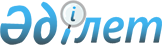 Об определении целевых групп населения города Усть-Каменогорска на 2008 год
					
			Утративший силу
			
			
		
					Постановление акимата города Усть-Каменогорска Восточно-Казахстанского области от 13 декабря 2007 года N 4218. Зарегистрировано управлением юстиции города Усть-Каменогорска Восточно-Казахстанской области 16 января 2008 года за N 5-1-76. Утратило силу - в связи с истечением срока, на который оно было принято, на основании письма аппарата акима города Усть-Каменогорска от 05.03.2009 № Ин-5/166

       Сноска. Утратило силу - в связи с истечением срока, на который оно было принято, на основании письма аппарата акима города Усть-Каменогорска от 05.03.2009 № Ин-5/166.       В соответствии с подпунктом 14) пункта 1 статьи 31 Закона Республики Казахстан от 23 января 2001 года "О местном государственном управлении в Республике Казахстан", статьей 5, подпунктом 2) статьи 7 Закона Республики Казахстан от 23 января 2001 года "О занятости населения", акимат города Усть-Каменогорска ПОСТАНОВЛЯЕТ: 

       1. Определить следующие целевые группы населения города Усть-Каменогорску на 2008 год: 

      1) молодежь в возрасте до двадцати одного года; 

      2) воспитанники детских домов, дети-сироты и дети, оставшиеся без попечения родителей, в возрасте до двадцати трех лет; 

      3) одинокие, многодетные родители, воспитывающие несовершеннолетних детей; 

      4) граждане, имеющие на содержании лиц, которые в порядке, установленном законодательством Республики Казахстан, признаны нуждающимися в постоянном уходе, помощи или надзоре; 

      5)  лица предпенсионного возраста (за два года до выхода на пенсию по возрасту); 

      6) инвалиды; 

      7) лица, уволенные из рядов Вооруженных Сил Республики Казахстан; 

      8) лица, освобожденные из мест лишения свободы и (или) принудительного лечения; 

      9) оралманы; 

      10) малообеспеченные; 

      11) выпускники учебных заведений в возрасте до двадцати восьми лет, завершившие обучение в текущем году. 

      2. Государственному учреждению "Отдел занятости и социальных программ города Усть-Каменогорска": 

      1) принять меры по обеспечению временной занятости лиц, относящихся к целевым группам населения; 

      2) обеспечить содействие в трудоустройстве лиц, относящихся к целевым группам населения. 

      3. Настоящее постановление вводится в действие после дня его первого официального опубликования.       Аким города Усть-Каменогорска 
					© 2012. РГП на ПХВ «Институт законодательства и правовой информации Республики Казахстан» Министерства юстиции Республики Казахстан
				